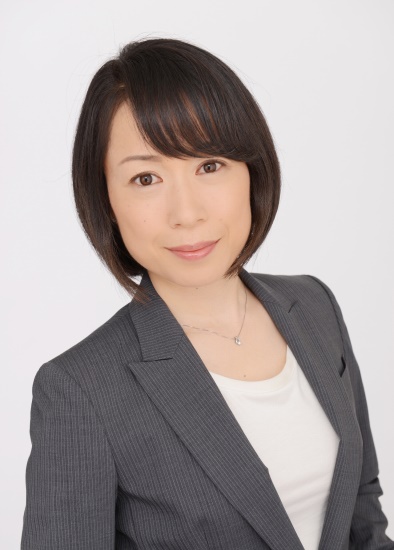 ご記入頂いた情報は、当所からの各種連絡・情報提供のために利用するほか、セミナー参加者の実態調査・分析のために利用することがあります。事業所名所在地連絡先ＴＥＬ：ＦＡＸ：受講者氏名受講者氏名